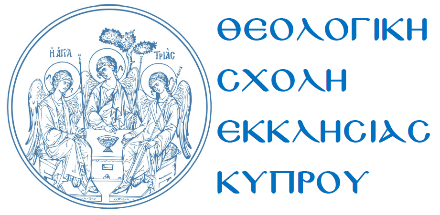 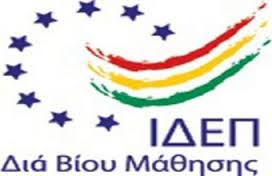 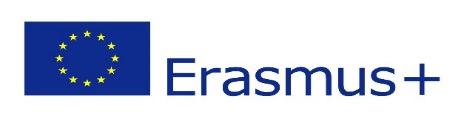 ERASMUS+ PROGRAMMESTUDY REPORT Academic Year: 201_  / 201_Erasmus Agreement No. : …………….Please describe your study programme at the Receiving Institution (classes held, seminars, Research material abroad, etc.) and please mention the exam type taken and the grade received.____________________________________________________________________________________________________________________________________________________________________________________________________________________________________________________________________________________________________________________________________________________________________________________________________________________________________________________________________________________________________________________________________________________________________________________________________________________________________________________________________________________________________________Whether the lessons followed at the Receiving Institution were in accord with the Learning Agreement, and if not to what extent the deviated from the modules offered at Theological School of the Church of Cyprus.____________________________________________________________________________________________________________________________________________________________________________________________________________________________________________________________________________________________________________________________________________________________________________________________________________________________________________________________________________________________________________________________________________________________________________________________________________________________________________________________________________________________________________Please mention any difficulties faced by you whilst studying abroad (language, adaptation, social, other).____________________________________________________________________________________________________________________________________________________________________________________________________________________________________________________________________________________________________________________________________________________________________________________________________________________________________________________________________________________________________________________________________________________________________________________________________________________________________________________________________________________________________________Explain briefly how the ERASMUS+ Programme affected you academically or in respect to other personal aspects (character wise). How do you think this affect you in the future?____________________________________________________________________________________________________________________________________________________________________________________________________________________________________________________________________________________________________________________________________________________________________________________________________________________________________________________________________________________________________________________________________________________________________________________________________________________________________________________________________________________________________________Surname ____________________________Name  _________________________Mobility start date  ___________________Mobility end date  ______________Receiving Institution ________________________________________________________Receiving Institution ________________________________________________________Country ___________________________________________________________________Country ___________________________________________________________________Department _______________________________________________________________Department _______________________________________________________________Academic supervisor Academic supervisor          At Receiving Institution ________________________________________________         At Receiving Institution ________________________________________________                                                      name and title (Mr./Ms, Dr, Prof.)                                                      name and title (Mr./Ms, Dr, Prof.)         At Sending Institution __________________________________________________         At Sending Institution __________________________________________________                                                       name and title (Mr./Ms, Dr, Prof.)                                                       name and title (Mr./Ms, Dr, Prof.)